                                                                                      Приложение № 1       к приказу МБОУ Орловская СОШ                                                Приказ № 118 от 20.05.2022Мониторинг условий внедрения  обновлённых ФГОС НОО и ФГОС ООО в МБОУ Орловская СОШ       ПО СОСТОЯНИЮ на 01.06.2022гСоздана рабочая группа по внедрению обновленных ФГОС НОО и ФГОС ООО ( да/нет);Разработан план мероприятий (дорожная карта) по внедрению обновленных ФГОС НОО и ФГОС ООО, план- график перехода на обновленные ФГОС (да/нет).Формирование банка данных нормативно-правовых документов федерального, регионального, муниципального, уровней, обеспечивающих переход на обновлённые ФГОС НОО и ФГОС ООО ( да/нет);- школьного уровня( да/нет);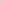 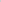 4. Разработан план реализации курсовой подготовки педагогических и управленческих кадров (да/нет), - 30 % педагогических и управленческих кадров, прошедших курсовую поцготовку для реализации требований обновленных ФГОС НОО и ФГОС ООО5. Рассмотрены вопросы   подготовки и введения ФГОС НОО и ФГОС ООО, результатов апробации примерных рабочих программ на педагогических и методических советах , ШМО учителей начальных классов и основной  школы ;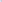 6, Проведены  просветительские  мероприятия, направленные на повышение компетентности педагогов образовательной организации и родителей обучающихся по вопросам введения обновлённых ФГОС .7. Размещение на сайте МБОУ Орловская СОШт информации об освещении проведения мероприятий по подготовке к введению обновленных ФГОС НОО и ООО( http://orsosh.ru/?com=web&ctrl=category&task=show&id=730);8 Создание «горячей линии» на сайте МБОУ Орловская СОШ  по вопросам внедрения обновленных ФГОС НОО и ФГОС ООО (http://orsosh.ru/?com=web&ctrl=category&task=show&id=730)Мониторинг условий внедрения обновленных ФГОС НОО и ФГОС ООО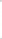 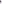 в МБОУ Орловская СОШ  по состоянию на 01.09.2022г.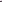 -разработан и утвержден на уровне образовательной организации план-график мероприятий по введению обновленных ФГОС (да/нет);—разработаны и утверждены основные образовательные программы начального общего и основного общего образования, соответствующие требованиям обновленных ФГОС(да/нет) ;- разработаны и утверждены рабочие программы по учебным предметам, программы внеурочной деятельности (да/нет) •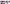 - нормативная база (локальные акты) образовательной организации приведена в соответствие с требованиями обновленных ФГОС (Правила приема граждан на обучение, Положение о порядке зачета результатов освоения обучающимися учебных предметов, Положение о языках образования, Положение, регламентирующее режим занятий обучающихся, Положение о текущем контроле успеваемости и промежуточной аттестации обучающихся, Положение об организации обучения лиц с ограниченными возможностями здоровья, режим занятий, финансирование, материально техническое обеспечение, штатное расписание и др.) (да/нет)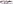 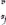 -приведены в соответствие с требованиями обновленных ФГОС к кадровым  и психолого-педагогическим условиям реализации основных образовательных программ штатное расписание и должностные  инструкции работников образовательной организации(да/нет)  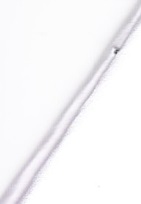 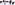 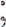 -определен список учебников, учебных пособий, информационноцифровыхресурсов,  используемых в образовательном процессе и соответствутощих требованиям обновленными ФГОС(да/нет);-обеспечена доступность использования информационно-методических ресурсов для участников образовательных отношений(да/нет);- обновлена [укомплектована библиотека образовательной организации учебной и учебно-методической литературой(да/нет);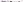 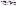 -определена модель реализации сетевых форм взаимодействия общеобразовательной организации с организациями дополнительного образования, учреждениями культуры и спорта в реализации основных образовательных программ, соответствующих требованиям обновленных ФГОС(да/нет); — разработан план работы внутришкольных методических объединений с ориентацией на рассмотрение и методическую помощь педагогическим работникам в вопросах реализации обновленных ФГОС, сформированы методические группы по всем функциональной грамотности(да/нет);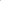 - осуществлено повышение квалификации управленческой и педагогической команд по вопросам введения обновленных (ОГОС (да/нет);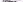 -сформирована система мониторинга готовности каждого учителя к реализации обновленных ФГОС (пройдены курсы повышения квалификации, утверждены рабочие программы, в календарно-тематическое планирование встроены задания по формированию функциональной грамотности, в педагогическую деятельность включены федеральные онлайн конструкторы» электронные конспекты уроков, соответствующие требованиям обновленных ФГОС, имеется банк приемов по решению в урочной и внеурочной деятельности задач воспитания) (да/нет);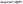 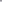 -обеспечены кадровые, финансовые, материально-технические и иные условия реализации основной образовательной программы начального общего и основного общего образования, соответствующей требованиям обновленных ФГОС (да/нет).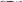 